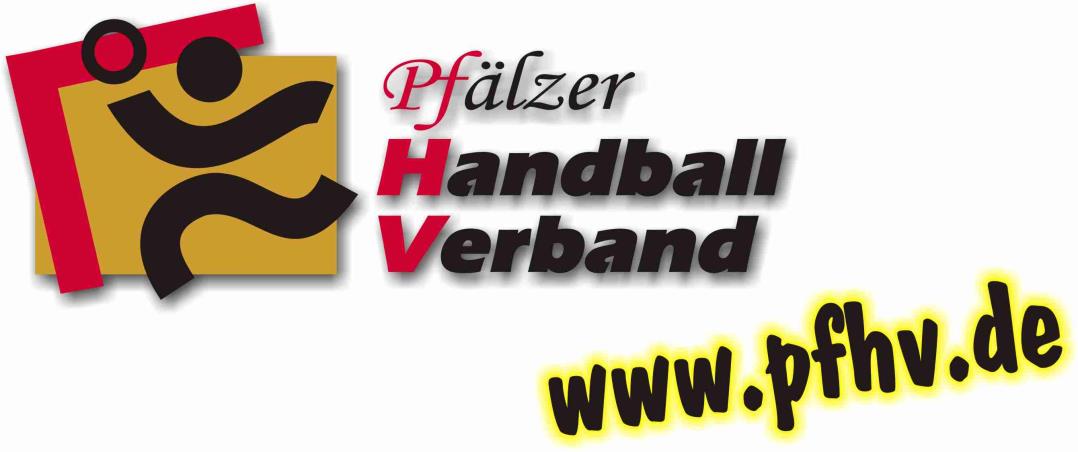 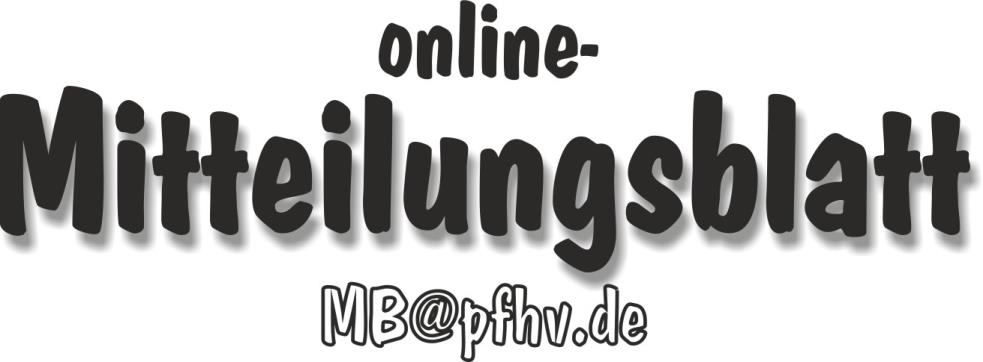 Nummer 18Stand: 04.05.2017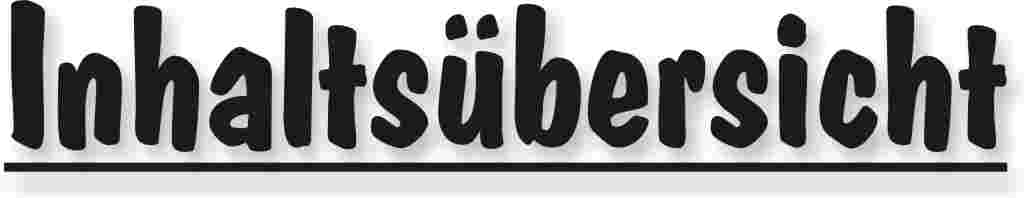 Halten Sie die Strg-Taste gedrückt und klicken in der Übersicht auf die gewünschte Seitenzahl, danach gelangen Sie direkt zur entsprechende Stelle im word-Dokument.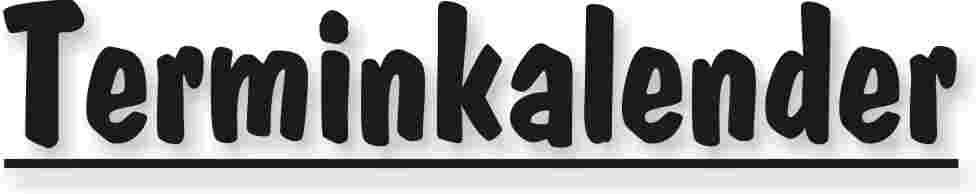 Der komplette Terminkalender kann auf der PfHV-Homepage eingesehen werden:http://www.pfhv.de/index.php/service/terminkalender 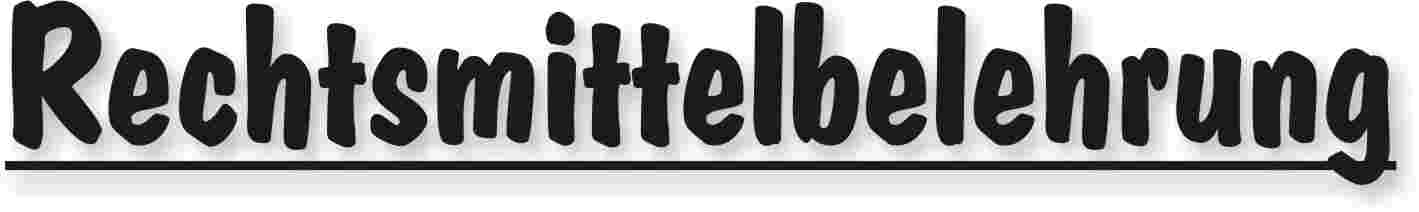 Gegen alle Sportinstanzenbescheide ist innerhalb von 14 Tagen nach Zustellung gebührenfreier doch kostenpflichtiger Einspruch zum Vorsitzenden des VSG möglich [maßgebend ist nach § 42 RO grundsätzlich das Datum des Poststempels. Der Zugang gilt am dritten Tag nach der Aufgabe als erfolgt: bei Veröffentlichung im MB gilt er mit dem dritten Tage nach der Veröffentlichung als bewirkt].Gegen Urteile des VSG ist innerhalb von 14 Tagen nach Zustellung [maßg. siehe 1.] Berufung zum VG-Vorsitzenden möglich.Gegen Urteile des Verbandsgerichtes ist innerhalb von 14 Tagen nach Zustellung [maßg.s.1.] Revision zum Vorsitzenden des DHB-Bundesgerichtes, Herrn Dr. Hans-Jörg Korte, Eickhorstweg 43, 32427 Minden möglich. Innerhalb dieser Frist sind darüber hinaus die Einzahlung der Revisionsgebühr in Höhe von EUR 500,00 und eines Auslagenvorschusses in Höhe von EUR 400,00 beim DHB nachzuweisen. Auf die weiteren Formvorschriften aus § 37 RO DHB wird ausdrücklich hingewiesen.Für alle Einsprüche, Berufungen und Revisionen gilt....Die entsprechenden Schriften sind von einem Vorstandsmitglied und dem Abteilungsleiter zu unterzeichnen. Name und Funktion des jeweiligen Unterzeichnenden müssen in Druckschrift vermerkt sein. Sie müssen einen Antrag enthalten, der eine durchführbare Entscheidung ermöglicht. Der Nachweis über die Einzahlung von Gebühr und Auslagenvorschuss ist beizufügen. Die §§ 37 ff. RO sind zu beachten.Einsprüche gegen Entscheidungen der Sportinstanzen  -  EUR 0,00 Rechtsbehelfe zum PfHV-VSG  -  EUR 30,00Berufung zum PfHV-VG  -  EUR 50,00Revision zum BG DHB:     EUR 500,00 und EUR 400,00 Auslagenvorschuss = EUR 900,00 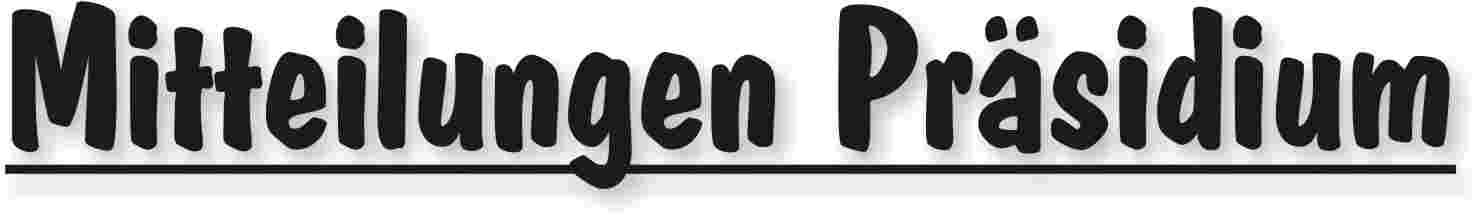 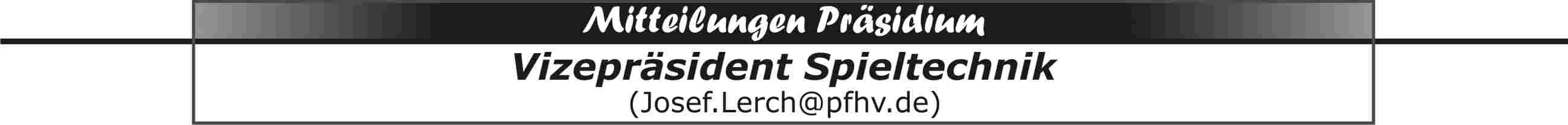 Termine15.5.2017: Meldung der Mitarbeiter und Schiedsrichter an den PfHV.29.5.2017: Meldung zu den Jugend-Oberligen (für alle Mannschaften die bis dahin noch eine Chance zur Qualifikation haben). Vereine die eines der RPS-weiten Qualifikationsturniere ausrichten möchten, sollen dies gleich mitmelden.17.6.2017: Schulung der RPS-Vereinsadministratoren und Hallenplaner „Siebenmeter“22.8.2017: Schulung der RPS-Mannschaftsverantwortlichen und Z/S „Siebenmeter“1.9.2017: Schulung RPS-Vereins-SR-Beobachter „Siebenmeter“ (nur Männer/Frauen ohne Jugend)Mannschaftsmeldungen für die Saison 2017/18Von den Vereinen/Spielgemeinschaften die in der Saison 2016/17 teilgenommen haben, fehlen noch die Meldungen von HSG Landau/Land und VSK Niederfeld.Ich bitte um umgehende Meldung oder Fehlanzeige. Bitte die Meldeübersicht kontrollieren und mir Unstimmigkeiten unverzüglich mitteilen.Qualifikation zu den Jugend-Oberligen, -PfalzligenBedingt durch Abmeldungen finden in der Altersklasse wA keine Qualifikationsspiele statt. Die noch gemeldeten Teilnehmer TSG Friesenheim, TuS Heiligenstein und SGOttersheim/Bellheim/Kuhardt/Zeiskam sind für die Oberliga qualifiziert. Bitte die Meldung umgehend an die RPS-Geschäftsstelle senden.  Schulungen Elektronischer SpielberichtDie ausrichtenden Vereine sind verpflichtet eine Leinwand, einen Beamer und eine ausreichende Stromversorgung zur Verfügung zu stellen.Die Teilnehmer sind online anzumelden und verpflichtet einen vollständig ausgefüllten Z/S-Personalbogen und einen Laptop (mit installiertem ESB-Programm) mitzubringen. Ein Laptop kann von maximal zwei Personen genutzt werden.Do 11.5.2017, 19:00 Uhr, Referent Pascal SchnurrSporthalle Bornheim, Dammgasse 1, 76879 BornheimSa 13.5.2017, 10:00 Uhr, Referent Ewald BrennerNebenraum des Vereinsheims des TV Edigheim, Ostring 125, 67069 LudwigshafenDi 16.5.2017, 19:00 Uhr, Referent Thomas Faß (nur Z/S)Di 16.5.2017, 20:30 Uhr, Referent Claudia/Joachim Metz (ESB)VTV Gaststätte, Anebosstraße 4, 67065 LudwigshafenFr 2.6.2017, 17:45 Uhr, Referent Martin + Pascal SchnurrFr 2.6.2017, 19:45 Uhr, Referent Martin + Pascal SchnurrReblandhalle Kirrweiler, Unterried 6, 67489 KirrweilerSa 3.6.2017, 10:00 Uhr, Referent Martin SchnurrSportheim TV Ottersheim, 76879 OttersheimSa 10.6.2017, 10:00 Uhr, Referent Ewald BrennerSKG Grethen, Schindtal 10, 67098 Bad DürkheimSa 24.6.2017, 10:00 Uhr, Referent Ewald BrennerSKG Grethen, Schindtal 10, 67098 Bad DürkheimSa 24.6.2017, 10:00 Uhr, Referent Claudia/Joachim MetzTSG Friesenheim-Sportzentrum, Eschenbachstraße 85, 67063 LudwigshafenMi 16.8.2017, 19:00 Uhr, Referent Ewald BrennerNebenzimmer Clubhaus ASV Maxdorf, Longvicplatz 2, 67133 MaxdorfMi 23.8.2017, 19:00 Uhr, Referent Ewald BrennerNebenzimmer Clubhaus ASV Maxdorf, Longvicplatz 2, 67133 MaxdorfSpielgemeinschaftenDie Vereine TuS Göllheim, TSG Eisenberg, TV Asselheim und TV Kindenheim bilden ab der Saison 2017/18 in den Altersklassen Männer und Frauen eine Spielgemeinschaft, mit der Bezeichnung MFSG Göllheim/Eisenberg/Asselheim/Kindenheim. Die männlichen und weiblichen Jugendmannschaften der bisherigen HR Göllheim/Eisenberg werden dann als JSG Göllheim/Eisenberg bezeichnet.|Josef Lerch|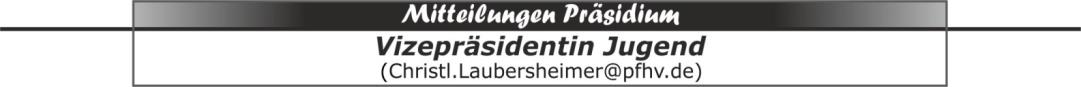 17. Pfalzgas Cup 2017Auch im Jahr 2017 trägt der Pfälzer Handball Verband gemeinsam mit der Firma Pfalzgas in Frankenthal den Pfalzgas Cup für B- und C-Jugendmannschaften aus.Wir starten in diesem Jahr auf Grund der frühen Sommerferien erst am 26./27. August. Samstag 26. August die B-Jugend, Sonntag 27. August die C-Jugend.Die Zwischenrunde ist auf Sonntag, 01. Oktober für die B-Jugend und Dienstag 03.Oktober für die C-Jugend terminiert.Das Final four wird wie in den vergangenen Jahren in Kandel beim TSV in bewährter Weise ausgetragen. Termin ist der 10. Dezember. Danach findet die Siegerehrung statt. Der Ort der Siegerehrung wird auf Grund der Tatsache, dass das A65 im April seine Tore geschlossen hat zu einem späteren Zeitpunkt mitgeteilt.Die Meldebögen sind ab sofort bis 31. Mai auf unserer Homepage freigeschaltet. Wir hoffen auf rege Beteiligung der Vereine, ebenso hoffen wir, dass sich viele Vereine als Ausrichter zur Verfügung stellen.|Christl Laubersheimer|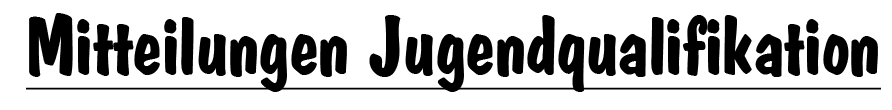 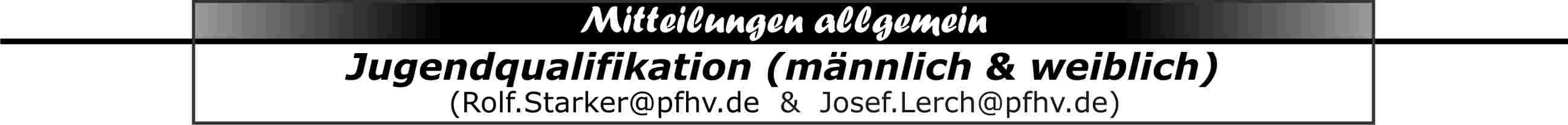 Hinweise:Änderungen (z.B. Ab-/Ummeldungen) sind nun nicht mehr ohne Konsequenzen(z.B. Geldbußen/Nichtberücksichtigung usw.) möglich.Die Planungen sind aufgrund der JOL-Qualifikationen auf RPS-Ebene, Meldetermin 29.5.2017, noch als vorläufig anzusehen.In der RPS-JOL werden weitere Plätze ausgespielt.An diesen RPS-weiten Qualifikationen, die am 10./11.06.2017 - männlich C und weiblich B15.06.2017 - männlich B und weiblich C17./18.06.2017 - männlich Astattfinden, können aus unserem Landesverband in allen Altersklassen zwei Mann-schaften teilnehmen.Vereine, die ein solches Turnier ausrichten möchten, können sich bei Hans-Gerd Fries (jugend-maennlich@handballoberliga-rheinlandpfalzsaar.de) bewerben.Evtl. eine Haftmittelfreigabe des Hallenträgers beifügen, da bei diesen Turnieren Haftmittel verwendet werden dürfen. Das Zustandekommen von Jugend-Verbandsligen ist vom Gesamtmeldeer-gebnis für die Saison 2017/18 abhängig, da in den unteren Spielklassen ebenfalls ein vernünftiger Spielbetrieb gewährleistet sein muss. mA-Jugend-Qualifikation		(Stichtag: 01.01.1999)Spielzeit:		2 x 20 Minuten; 5 Minuten HalbzeitpauseRPS-OLmA (mindestens drei Plätze):5 Mannschaften spielen in einer Gruppe. Der Erst- und Zweitplatzierte sind direkt qualifiziert. Weitere JOL-Plätze sind davon abhängig, ob und wann sich Hochdorf 1für die Jugend-Bundesliga (JBL) qualifiziert.2 Mannschaften nehmen an der RPS-weiten Qualifikation am 17./18.06.2017 teil.Wer an der RPS-weiten Qualifikation teilnimmt, hängt vom Abschneiden des TV Hochdorf 1 an der JBL-Qualifikation ab.
Einteilung:Dudenh/Schiff 1KL-DansenbergEckbachtalOtt/Bell/Kuh/ZeiskKandel/HerxheimTermine:						Spielorte:Samstag,	20.05.2017/13:00 Uhr		Bellheim (015)Sonntag, 	21.05.2017/11:00 Uhr		Dansenberg (100)				Donnerstag, 15.06.2017 (Feiertag)möglicher 3. Spieltag; evtl. Entscheidungsspiel mit TV Hochdorf.Änderungen wegen JBL-Qualifikation vorbehalten.---------------------------------------------------------------------------------------------JPLmA:10 Mannschaften spielen in 2 Gruppen.Die Erst-/Zweit- und Drittplatzierten sind direkt qualifiziert (6 Mannschaften).Gruppe 1				Gruppe 25. OLQ				WaldseeLingenf/Schwegenh		Mundenh/RhghmWörth/Hagenb			KL/WfbEpp/Max/Greth			OffenbachHaßloch				Hochdorf 2Termine/SpielorteGruppe 1:				Gruppe 2:Samstag,	10.06.2017/13:00 Uhr Wörth				KaiserslauternSonntag,	11.06.2017/11:00 UhrSchwegenheim			WaldseeDie restlichen Plätze werden am 24./25.06.2017 ausgespielt.Der weitere Ablauf ist noch vom Ergebnis der RPS-JOL-Qualifikation abhängig. ----------------------------------------------------------------------------------------mB-Jugend-Qualifikation		(Stichtag: 01.01.2001)RPS-OLmB (mindestens zwei Plätze):Spielzeit:		2 x 20 Minuten; 5 Minuten Halbzeitpause7 Mannschaften spielen in einer Gruppe um 2 Plätze. Die Dritt-/und Vierplatzierten nehmen an der RPS-weiten Qualifikation am15.06.2017 teil.Einteilung:Ott/Bell/Kuh/Zeisk 1Eckbachtal 1Hochdorf 1RodalbenKL-DansenbergFriesenheim 1Dudenh/Schifferst 1Termine:		(jeweils 7 Spiele)			Spielorte:Donnerstag,	25.05.2017/11:00 Uhr 		Dirmstein (032)Samstag,		27.05.2017/12:00 Uhr		Schifferstadt (175)	Sonntag,		28.05.2017/11:00 Uhr 		Hochdorf (079)---------------------------------------------------------------------------------------------METROPOLREGIONHandballCup 2017Termine:Samstag, 09.09.2017		VorrundeSonntag, 10.09.2017 		EndrundeFriesenheim 1 ist für die Endrunde gesetzt.Die zwei bestplatzierten Mannschaften aus der RPS-OLmB-Qualifikation,- ermittelt nach dem direkten Vergleich (bei Punkt- und Torgleichheit gibt es 7m-Werfen) - der Mannschaften Dudenhofen/Schifferstadt 1, KL-Dansenberg und Ottersheim/Bellheim/Kuhardt/Zeiskam 1 -nehmen mindestens an der Vorrunde teil.Der Sieger der Vorrunde kommt in die Endrunde.----------------------------------------------------------------------------------------JPLmB:Spielzeit:		2 x 15 Minuten; 5 Minuten Halbzeitpause12 Mannschaften spielen in 3 Gruppen. Die Erstplatzierten sind direkt qualifiziert.Gruppe 1			Gruppe 2			Gruppe 3Lingenf/Schweg		Offenbach			Göllheim/EisenbHaßloch			Mutterst/Ruchh		Hochdorf 2Friesenheim 2		Waldsee			Kandel/HerxhMundenheim		Dudenh/Schifferst 2	Eppst/Maxd/GrethTermine/SpielorteGruppe 1			Gruppe 2			Gruppe 3Samstag,	27.05.2017/13:00 Uhr ---				Offenbach (	150)		Maxdorf (130)Sonntag,	28.05.2017/11:00 UhrHaßloch (073)		---				---Der weitere Ablauf der Qualifikation ist noch vom Ergebnis der RPS-JOL-Qualifikation abhängig.In der 2. Runde am 17./18.06.2017 werden die restlichen Plätze ausgespielt.---------------------------------------------------------------------------------------------mC-Jugend-Qualifikation		(Stichtag: 01.01.2003)RPS-OLmC (mindestens zwei Plätze):Spielzeit:		2 x 20 Minuten; 5 Minuten Halbzeitpause6 Mannschaften spielen in einer Gruppe um 2 Plätze. Die Dritt-/und Vierplatzierten nehmen an der RPS-weiten Qualifikation am 10./11.06.2017 teil.Einteilung:Dudenh/Schifferst 1Ott/Bell/Kuh/ZeiskHochdorf 1Friesenheim
HaßlochKL-DansenbergTermine:Samstag,	20.05.2017/13:00 Uhr (6 Spiele)		Schifferstadt (175)Sonntag,	21.05.2017/10:00 Uhr (9 Spiele)		Hochdorf (079)---------------------------------------------------------------------------------------------JPLmC:Spielzeit:		2 x 15 Minuten; 5 Minuten Halbzeitpause9 Mannschaften und evtl. Ausscheider aus der RPS-OL-Qualifikation spielen in 3 Gruppen um 10 Plätze.Voraussichtliche Gruppeneinteilung (ohne RPS-JOL-Ausscheider, mindestens zwei werden den Gruppen noch zugeordnet):Gruppe 1			Gruppe 2			Gruppe 3Göllh/Eisenb		Eckbachtal 1		OffenbachWörth/Hagenb		Eppst/Maxdorf		Mutterst/RuchhLandau			Trifels			SpeyerTermine:Samstag,	17.06.2017Sonntag,	18.06.2017In der 2. Runde am 24./25.06.2017 werden die restlichen Plätze ausgespielt.Der weitere Ablauf der Qualifikation ist noch vom Ergebnis der RPS-JOL-Qualifikation abhängig.---------------------------------------------------------------------------------------------mD-Jugend-Qualifikation	(Stichtag: 01.01.2005)Spielzeit:		2 x 15 Minuten; 5 Minuten HalbzeitpauseJPLmD:15 Mannschaften spielen in 3 Gruppen 10 Plätze aus. Die Erst-/Zweit- und Drittplatzierten sind direkt qualifiziert. Die Viertplatzierten spielen den 10. Platz aus.Gruppe 1				Gruppe 2			Gruppe 3Haßloch				Edigheim			HochdorfOffenbach				Wörth/Hagenb		KL-DansenbergEckbachtal				Rodalben			Dudenh/SchifferstMutterst/Ruchh			Ott/Bell/Kuh/Zeisk	Mundenh/RhghmSpeyer				Göllheim/Eisenb		Friesenheim 1Termine/Spielorte:Gruppe 1:				Gruppe 2:			Gruppe 3:Samstag,	27.05.2017/13:00 Uhr Eckbachtal (032)			Göllheim (062)		Dansenberg (100)Sonntag,	28.05.2017/11:00 UhrMutterstadt (134)		Edigheim (113)		Mundenheim (117)In der 2. Runde am 10./11.06.2017 wird der 10. Platz ausgespielt.---------------------------------------------------------------------------------------------wA-Jugend-Qualifikation		(Stichtag: 01.01.1999)Spielzeit:		2 x 20 Minuten; 5 Minuten HalbzeitpauseRPS-OLwA:Keine Qualifikation erforderlich, da inzwischen durch Abmeldungen nur noch 10 Meldungen in der RPS-OL vorliegen.Für die RPS-OLwA sind qualifiziert:
HeiligensteinOtt/Bell/Kuh/ZeiskFriesenheim---------------------------------------------------------------------------------------------JPLwA:Keine Qualifikation erforderlich. Die JPLwA wird mit den 7 MannschaftenBornheimDudenhof/SchifferstKaisersl/WfbKandelLandauThaleischweilerWörth/Hagenbachgespielt.---------------------------------------------------------------------------------------------wB-Jugend-Qualifikation		(Stichtag: 01.01.2001)RPS-OLwB (mindestens zwei Plätze):Spielzeit:		2 x 20 Minuten; 5 Minuten Halbzeitpause4 Mannschaften spielen in einer Gruppe. Erst- und Zweitplatzierter sind direkt qualifiziert.Der Dritt-/und Vierplatzierte nehmen an der RPS-weiten Qualifikation am 10./11.06.2017 teil.Einteilung:BornheimOtt/Bell/Kuh/ZeiskFriesenheimMundenheimTermin:						Spielort:Sonntag,	14.05.2017/11:00 Uhr		Bornheim (020)---------------------------------------------------------------------------------------------METROPOLREGIONHandballCup 2017Termin:Samstag, 09.09.2017		VorrundeSonntag, 10.09.2017 		EndrundeDie TSG Friesenheim ist für die Endrunde gesetzt.Die bestplatzierte Mannschaft aus der RPS-OLwB-Qualifikation,- ermittelt nach dem direkten Vergleich (bei Punkt- und Torgleichheit gibt es 7m-Werfen) der Mannschaften Mundenheim und Ottersh/Bellh/Kuh/Zeisk -nimmt mindestens an der Vorrunde teil.Der Sieger der Vorrunde kommt in die Endrunde.----------------------------------------------------------------------------------------JPLwB:Keine Qualifikation erforderlich. Die JPLwB wird mit den 5 Mannschaften
Assen/Dannst/HochdGöllheim/EisenbNeuhofen/WaldseeTrifelsWörth/Hagenbachund evtl. Ausscheidern aus der RPS-JOL-Qualifikation gespielt.---------------------------------------------------------------------------------------------wC-Jugend-Qualifikation		(Stichtag: 01.01.2003)RPS-OLwC (mindestens zwei Plätze):Spielzeit:		2 x 20 Minuten; 5 Minuten Halbzeitpause4 Mannschaften spielen in einer Gruppe. Erst- und Zweitplatzierter sind direkt qualifiziert.Die Dritt-/und Vierplatzierten nehmen an der RPS-weiten Qualifikation am 15.06.2017 teil.Einteilung:MundenheimRheingönheimFriesenheimOtt/Bell/Kuh/ZeisTermin:						Spielort:Samstag,	20.05.2017/13:00 Uhr		Mundenheim (117)--------------------------------------------------------------------------------------------JPLwC:Keine Qualifikation erforderlich. Die JPLwC wird mit den 3 MannschaftenAssenh/Dannst/HochdMutterst/RuchheimWörth/Hagenbund evtl. Ausscheidern aus der RPS-JOL-Qualifikation gespielt.Ob eine JPLwC zustande kommt, hängt von Gesamtanzahl der Mannschaften ab.---------------------------------------------------------------------------------------------wD-Jugend-Qualifikation		(Stichtag: 01.01.2005)JPLwD:Keine Qualifikation erforderlich. Die JPLwD spielt mit den 6 Mannschaften BornheimDudenhof/SchifferstFriesenheimKaisersl/WfbOtt/Bell/Kuh/ZeisWörth/Hagenb|Josef Lerch|		|Rolf Starker|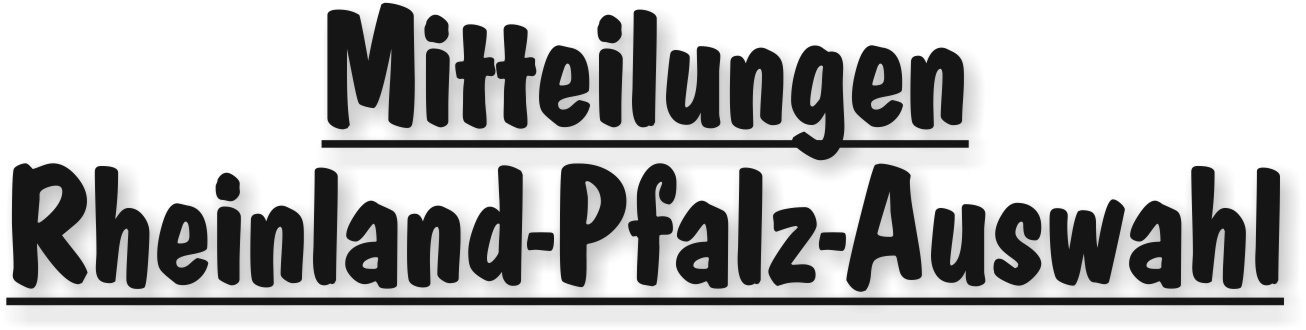 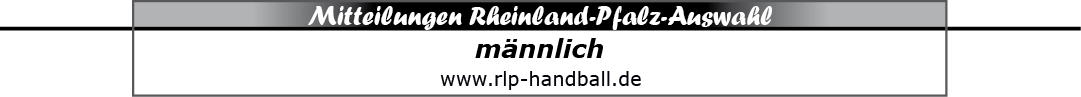 RLP-Stützpunkte PfalzSpielerkader m2001						Stand: 04.05.2017Blohm, Paul			TSG FriesenheimBurton, Niclas			JSG Göllheim/EisenbergDettbarn, Jonas			JSG Ottersheim/Bellheim/Kuhardt/ZeiskamEckel, Jan				TSG FriesenheimHartmann, Bjarne		TSG FriesenheimKourdaci, Faysal			TSG FriesenheimMader, Nils				TSG FriesenheimPeter, Marius			mAB Eppstein/Maxdorf/GrethenRäuber, Lukas			TSG FriesenheimRichter, Simon			HSG Dudenhofen/SchifferstadtRöller, Nils				TSG FriesenheimWalther, Lukas			TV HochdorfWerthmann, Jan-Philipp	TV HochdorfWilbrandt, Luka			TSG FriesenheimWißmeier, David			TSG Friesenheimm2001 - RLP-StP- Termine Freitag,	12.05.2017	- 18:00 - 20:00 Uhr - Pfalzhalle HaßlochFreitag,	26.05.2017	- 18:00 - 20:00 Uhr - Pfalzhalle HaßlochFreitag,	23.06.2017	- 18:00 - 20:00 Uhr - Pfalzhalle HaßlochSpielerkader m2002						Stand: 25.04.2017Bechtloff, Pierre			TV HochdorfBenz, Stefan			JSG Ottersheim/Bellheim/Kuhardt/ZeiskamBleh, Linus				TSG FriesenheimGraß, Marvin			JSG KL-Dansenberg/ThaleischweilerHilzendegen, Leon		TV OffenbachHofmann, Henry			JSG KL-Dansenberg/ThaleischweilerIlic, Mihailo				TSG FriesenheimJagenow, Andreas		mABCD Kandel/HerxheimKönig, Florian			TSG FriesenheimLambrecht, Tim			JSG KL-Dansenberg/ThaleischweilerLincks, Benjamin			TSG FriesenheimLudy, Kai				TS RodalbenMaier, Luis				TuS HeiligensteinMohr, Maurice			TSG FriesenheimNowack, Elias			TG WaldseeReis, Marcel			TSG FriesenheimSpäth, David			JSG KL-Dansenberg/ThaleischweilerStaßek, Timo			TSG FriesenheimWieland, Sebastian		TV HochdorfWille, Fabio				TSG FriesenheimWinkler, Jan-Philipp		TV Hochdorfm2002 - Termine Freitag,	12.05.2017	- 17:00 - 19:00 Uhr - Pfalzhalle HaßlochFreitag,	26.05.2017	- 17:00 - 19:00 Uhr - Pfalzhalle HaßlochFreitag,	09.06.2017	- 17:00 - 20:00 Uhr - Ort wird noch festgelegtSamstag,	10.06.2017	- Andreas-Hahn-Pokal in Vallendar/Rheinland	Freitag,	23.06.2017	- 17:00 -  19:00 Uhr - Pfalzhalle HaßlochÄnderungen der RLP-Stützpunkte Pfalz werden bei den Trainingseinheiten angekündigt, im MB veröffentlicht und den Spielern ggf. per Mail mitgeteilt.|Rolf Starker|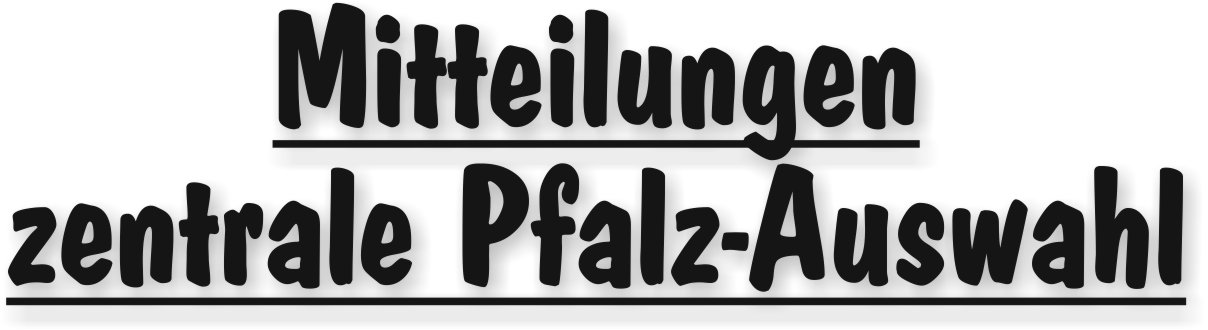 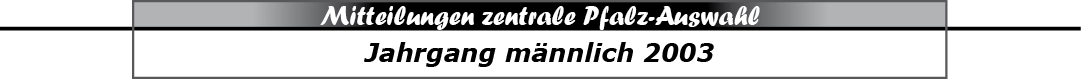 Spielerkader m2003						Stand: 04.05.2017Ahollinger, Patrick		TSG FriesenheimBaro, Philipp			JSG KL-Dansenberg/ThaleischweilerBenz, Andreas			TV OffenbachBörner, Maximilian		TV HochdorfBrosig, Lars			TSG HaßlochDorra, Malte			TSG FriesenheimDotterweich, Max			TV OffenbachFokken, David			TSG FriesenheimGiel, Jonas				TV HochdorfJob, Jonas				JSG Ottersheim/Bellheim/Kuhardt/ZeiskamKirchgessner, Lars		JSG Ottersheim/Bellheim/Kuhardt/ZeiskamKölsch, Ben				JSG KL/Dansenberg/ThalesichweilerKurz, Tobias			JSG KL-Dansenberg/ThaleischweilerMaiwald, Lars			HSG Dudenhofen/SchifferstadtMetz, Luca				JSG Ottersheim/Bellheim/Kuhardt/ZeiskamPfirrmann, Sunny Kay		JSG Ottersheim/Bellheim/Kuhardt/ZeiskamRommel, Alyoscha		TV HochdorfRummel, Colin			TV HochdorfRutz, Paul				JSG KL-Dansenberg/ThaleischweilerSpieß	, Max				TV HochdorfStieber, Paul			JSG Wörth/HagenbachTronnier, Jannis			TV HochdorfWagenknecht, Lars		TSG HaßlochWinkelhoff, Aaron		JSG KL-Dansenberg/Thaleischweilerm2003 - Termine bis Sommerferien 2017Mittwoch,	17.05.2017	- 17:30 - 20:30 Uhr - Pfalzhalle HaßlochMittwoch,	31.05.2017	- 17:30 - 20:30 Uhr - Pfalzhalle HaßlochMittwoch,	14.06.2017	- 17:30 - 20:30 Uhr - Pfalzhalle HaßlochMittwoch,	28.06.2017	- 17:30 - 20:30 Uhr - Pfalzhalle HaßlochÄnderungen der Termine werden bei den Trainingseinheiten angekündigt, im MB veröffentlicht und den Spielern ggf. per Mail mitgeteilt.|Rolf Starker|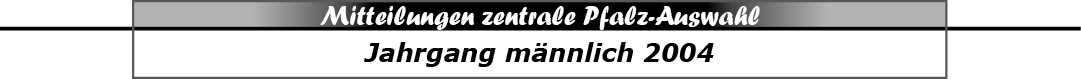 Spielerkader m2004						Stand: 04.05.2017Asel, Tim				JSG KL-Dansenberg/ThaleischweilerBoger, Leon			JSG Göllheim/EisenbergBohn, Levin			TSG FriesenheimDettbarn, Felix			SG Ottersheim/Bellheim/Kuhardt/ZeiskamEschenbacher, Jonas		TS RodalbenEsser Mirko				TSG HaßlochFabian, Jan				TV HochdorfFrank, Tarek-Sydney		JSG Göllheim/EisenbergFrick, Paul				TV HochdorfFriedmann, Lars			TSG FriesenheimHartmann, Janne			TSG HaßlochHeller, Tamino			TV OffenbachHertel, Johannes			TV EdigheimHilzendegen, Tim			TV OffenbachKnobel, Yanik			HSG EckbachtalKnöringer, Nils			TSG HaßlochKoch, Joshua			TV HochdorfKontschak, Joshua		TV HochdorfMagin, Philipp			HSG Dudenhofen/SchifferstadtMariani, Luca			SG Ottersheim/Bellheim/Kuhardt/ZeiskamMüsel, Simon			TSG FriesenheimOchsenreither, Finn		TV OffenbachProvo, Luca				TSG FriesenheimReineck, Paul			HSG Landau/LandSchmidt, Jan			TV HochdorfSchopp, Erik			HSG Dudenhofen/SchifferstadtWorf, Konrad			HSG Dudenhofen/SchifferstadtZimmermann, Eric		TS RodalbenDie Daten entstammen aus dem Stützpunkte Nord und dem Spielausweisprogramm des PfHV. Sollte der ein oder andere Name nicht korrekt geschrieben oder sich die Vereinszugehörigkeit geändert haben, wird dies nach Erhalt sämtlicher e-mail-Anschriften der Spieler und Aushändigung der Personalbogen korrigiert.Kontakte:Detlef Röder (Trainer m2004)	  detlef.roeder@pfhv.de 	01713101289Lukas Tschischka (Trainer m2004)   lukas.tschischka@pfhv.de 	017684665113Siegfried Böh (TW-Trainer)		  siegfried.boeh@pfhv.de 	015159065392Fotios Erifopoulos (Verbandstrainer) foti@pfhv.de 			015124106955Rolf Starker (Auswahlkoordinator)	  rolf.starker@pfhv.de 		015253807070										und	06236/415318m2004 - Termine bis Sommerferien 2017Mittwoch,	10.05.2017	- 17:30 - 20:30 Uhr - Pfalzhalle HaßlochMittwoch,	24.05.2017	- 17:30 - 20:30 Uhr - Pfalzhalle HaßlochMittwoch,	07.06.2017		entfälltMittwoch,	21.06.2017	- 17:30 - 20:30 Uhr - Pfalzhalle HaßlochÄnderungen der Termine werden bei den Trainingseinheiten angekündigt, im MB veröffentlicht und den Spielern ggf. per Mail mitgeteilt.|Rolf Starker|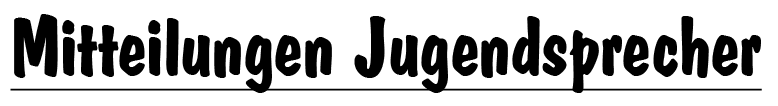 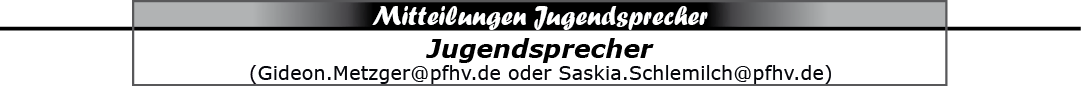 Interview mit Nils Röller zum DHB-Lehrgang Im vergangenen März absolvierte die RLP-Auswahl des männlichen Jahrgangs 2001 und jünger ihre DHB-Sichtung im Olympiastützpunkt in Heidelberg. Mit Nils Röller von der TSG Friesenheim hatte die Mannschaft einen Spieler in seinen Reihen, der den Sichtern des DHB aufgrund seiner guten Leistungen besonders auffiel. Dies führte dazu, dass der 15-jährige die Ehre hatte mit 35 anderen Talenten aus ganz Deutschland zu einem weiteren Sichtungslehrgang  nach Warendorf eingeladen zu werden. Das Trainerduo Carsten Klavehn, DHB-Trainer männlich und Jaron Siewert, DHB-Jugend-Co-Trainer männlich, versammelten in zwei dreitägigen Lehrgängen jeweils 18 Spieler um sich, um die Spieler noch einmal detaillierter zu betrachten und langsam an die Jugendnationalmannschaft heranzuführen. Vom 9. – 12. April zog es somit auch Nils nach Warendorf, der uns im Folgenden seine Erfahrungen schildern wird: PfHV:  Wie hast du reagiert als du die Einladung vom DHB bekommen hast? Nils: Ich habe mich natürlich riesig gefreut eingeladen zu werden, aber ich war auch froh, dass sich die harte Arbeit vor der DHB-Sichtung gelohnt hat.Beschreib doch mal kurz den Ablauf von deinem Lehrgang.Nach meiner Ankunft sonntags hatten wir zuerst eine kurze Besprechung zum Ablauf und daraufhin direkt zwei Trainingseinheiten mit einer kurzen Besprechung dazwischen. Am nächsten Tag standen neben dem Training auch Einzelgespräche auf dem Plan, bei denen vor allem persönliche Informationen abgefragt wurden. So zog sich das eigentlich über die ganzen 4 Tage mit mindestens drei Trainingseinheiten pro Tag. Außer, dass wir dazwischen noch einige sportmotorische Tests und Infoveranstaltungen hatten, bei denen wir mehr über unseren möglichen Weg beim DHB erfahren haben.Was ist das besondere bei einem DHB-Lehrgang im Vergleich zu deinem Vereinstraining?Bei dem DHB-Lehrgang hat vor allem das Training sehr viel Spaß gemacht, da das Niveau durchgehend höher als im Verein war. Außerdem haben die verschiedenen, für mich teilweise auch neuen, Übungen sehr viel Spaß gemacht.Wie hast du die anderen Spieler empfunden? Ist starker Konkurrenzkampf zu spüren?Also ich habe mich eigentlich direkt mit den allen Spielern verstanden, obwohl ich nur einen kannte der dabei war. Ich habe jetzt immer noch mit vielen Kontakt. Klar ist immer ein Konkurrenzkampf zu spüren aber ich bin mit einem guten Gefühl nach Hause gefahren, d.h. ich habe mir deswegen keine großen Kopf gemacht, weil meine Eltern mir immer vor großen Turnieren oder Lehrgängen sagen: "Geh hab Spaß und gib dein Bestes."Wie schätzt du deine Chancen auf eine erneute Einladung ein? Ich würde sagen, dass ich ganz gute Chancen habe noch einmal eingeladen zu werden, da ich mich beim Lehrgang nochmal von meiner besten Seite gezeigt habe und es gut gelaufen ist. Alles andere liegt nicht in meinen Händen.Was sind deine nächsten Ziele im Handball?Ich würde mich natürlich freuen, wenn ich noch einmal zu einem DHB-Lehrgang eingeladen werden würde und eventuell auch Länderspiele bestreiten könnte. Langfristig würde ich später gerne in der 3. Liga oder höher spielen.Viele Dank für das Gespräch und viel Erfolg auf deinem weiteren Weg!Das Interview führte Gideon Metzger (Jugendsprecher männlich)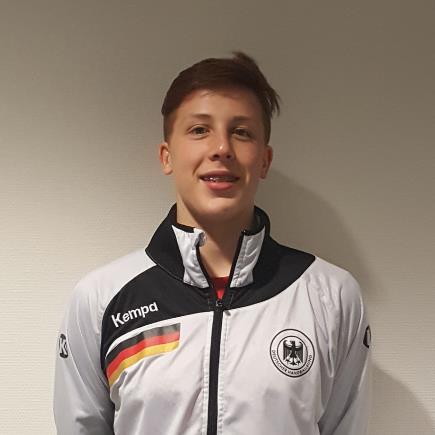 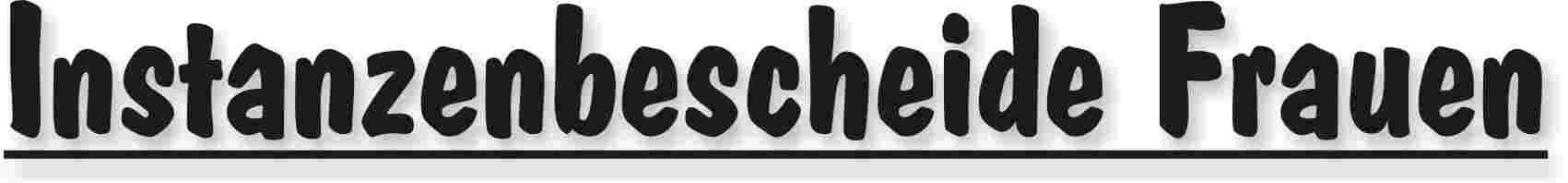 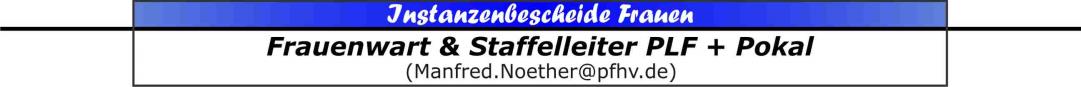 |Manfred Nöther|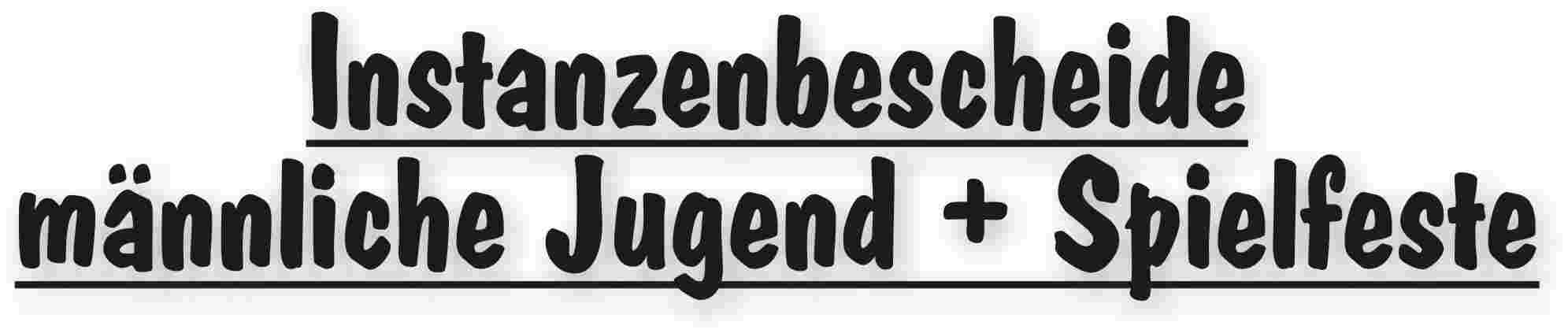 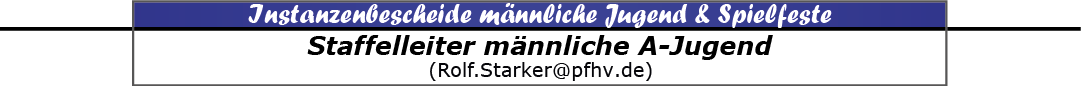 |Rolf Starker|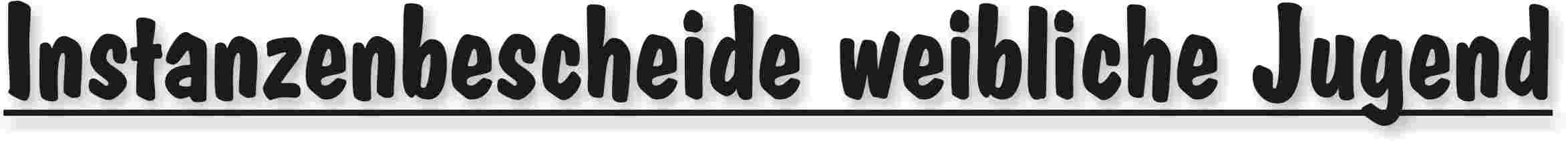 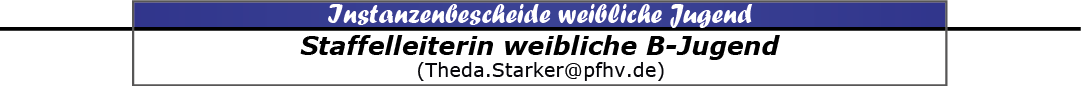 |Theda Starker|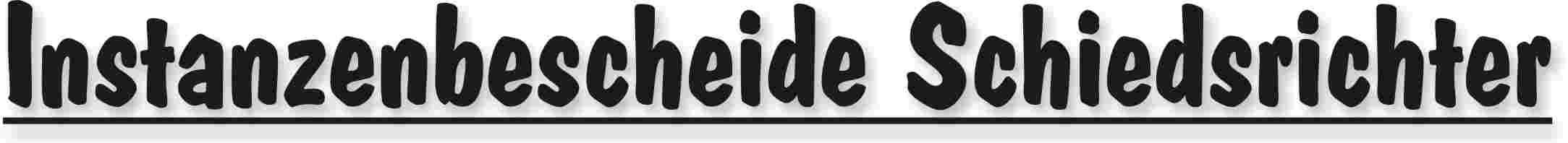 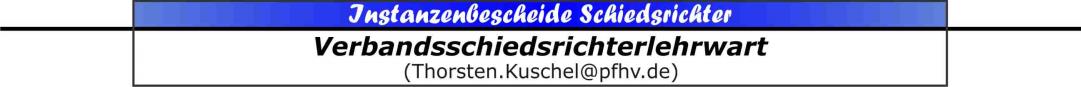 |Thorsten Kuschel|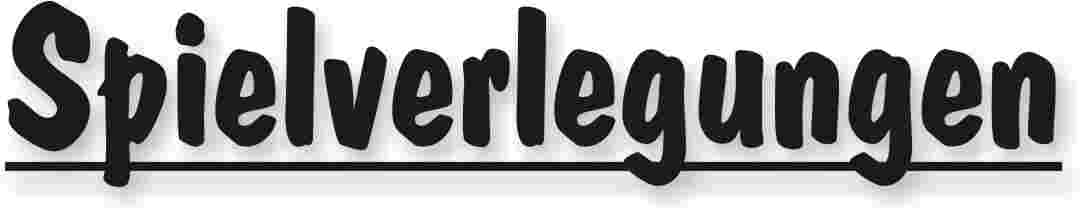 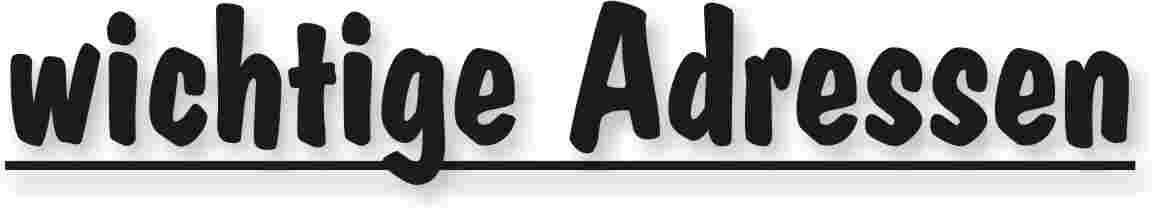 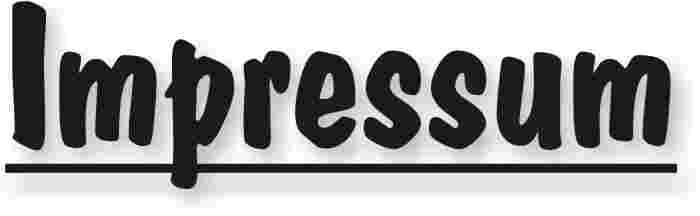 Veröffentlichung: Das Mitteilungsblatt (MB) des PfHV erscheint i.d.R. wöchentlich als online-Ausgabe. Die rechtsverbindliche Form ist das online-MB! Die gegen Aufpreis ggf. zusätzlich bestellten Print-MB sind ausschließlich ein Service. Folglich ist das Datum der online-Veröffentlichung (siehe Kopfzeile) ausschlaggebend. Das online-MB wird permanent als Download auf www.pfhv.de angeboten und satzungemäß zusätzlich versendet. Hierfür wird weiterhin der bekannte Newsletter verwendet. Achtung: Ob oder welche Adressen im Newslettersystem eingetragen werden, sprich wer das MB per Newsletter erhält, bestimmt eigenverantwortlich jeder Verein. Jeder Verein kann permanent beliebig viele E-Mail-Adressen eintragen und jederzeit wieder löschen. Den Newsletter finden Sie unter dem Direktlink: www.Newsletter.pfhv.de Verantwortung: Verantwortlich für die Zusammenstellung sind die Öffentlichkeitsbeauftragten des PfHV (Britta Flammuth  & Martin Thomas), für den Inhalt der jeweilige Unterzeichner / Autor. Kosten / Abonnement / Kündigung:Mitglieder sind (§ 6 Abs. 2 der Satzung) verpflichtet, das amtliche Mitteilungsblatt (MB) digital zu beziehen, also nicht mehr auf dem Postweg. Der Jahresbezugspreis für die online-Version beträgt pro Verein pauschal 50,00 € ohne MWSt.; es können beliebig viele Empfänger des digitalen MB ins Newslettersystem (www.Newsletter.pfhv.de) eingetragen werden. Die zusätzlich zum online-MB gegen Aufpreis bestellten Print-Exemplare können bis 15.05. zum 30.06. bzw. bis 15.11. zum 31.12. gekündigt werden. Redaktionsschluss / Meldestelle:Redaktionsschluss ist für E-Mails an die Öffentlichkeitsbeauftragten mittwochs um 17 Uhr, für Faxe/Anrufe/… an die Geschäftsstelle mittwochs um 9 Uhr. Die Öffentlichkeitsbeauftragten können nur Infos per E-Mail und in der Formatvorlage für das MB bearbeiten. Faxe/Anrufe/… bitte an die Geschäftsstelle. Bei Fragen: MBpfhv.de  oder  Geschaeftsstellepfhv.de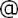 Haftungsausschluss:Bei Nichterscheinen infolge höherer Gewalt entfällt die Lieferpflicht und ein Anspruch auf Rückerstattung des Bezugspreises besteht nicht. 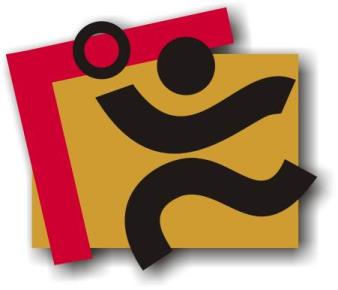 TerminkalenderSeite 3RechtsmittelbelehrungSeite 4Mitteilungen / Infos:Mitteilungen / Infos:Mitteilungen / Infos:Mitteilungen Präsidium Seite 5Mitteilungen Geschäftsstelle, Öffentlichkeitsbeauftragte-Mitteilungen Verwaltungssystem Phoenix II-Mitteilungen Passstelle-Mitteilungen allgemein -Mitteilungen Erdinger Alkoholfrei Pfalzpokal -Mitteilungen Männer -Mitteilungen Frauen-Mitteilungen Pfalzgas-Cup-Mitteilungen männliche Jugend & Spielfeste-Mitteilungen weibliche Jugend-Mitteilungen Talentförderung Rheinland-Pfalz-AuswahlSeite 21Mitteilungen Talentförderung Pfalz-AuswahlSeite 23Mitteilungen Talentförderung Auswahlstützpunkte Pfalz-Mitteilungen JugendsprecherSeite 26Mitteilungen Schiedsrichter & Zeitnehmer/Sekretär-Mitteilungen Spieltechnik-Urteile:Urteile:Urteile:VG- & VSG-Urteile-Instanzenbescheide: fehlende Spielausweise-Instanzenbescheide: Männer -Instanzenbescheide: FrauenSeite 28Instanzenbescheide: männliche Jugend & SpielfesteSeite 29Instanzenbescheide: weibliche JugendSeite 30Instanzenbescheide: SchiedsrichterSeite 31Spielverlegungen Seite 32Sonstiges-wichtige AdressenSeite 33ImpressumSeite 34TagDatumvonbisVeranstaltung (Pfälzer Handball-Verband)Fr05.05.1717:3020:00RLP-Auswahl: Stützpunkttraining w01-03 (LLZ Haßloch)So07.05.179:0018:00PfHV-Ausbildung: C-Trainer-Ausbildung SpielfestMo08.05.1717:3020:30Auswahl (zentral): w2004 Training in Haßloch (LLZ Haßloch)Mi10.05.1717:3020:30Auswahl (zentral): m2004 Training in Haßloch (LLZ Haßloch)Do11.05.1719:00Schulung "Elektronischer Spielbericht" in Bornheim (Sporthalle)Fr12.05.1717:0019:00Auswahl (zentral): m2002 Training in Haßloch (LLZ Haßloch)Fr12.05.1718:0020:00RLP-Auswahl: Stützpunkttraining m01 (LLZ Haßloch)Sa13.05.179:0013:00PfHV-Auswahlstützpunkte männlich und weiblich (div. Orte, siehe Homepage)Do13.05.1719:00Schulung "Elektronischer Spielbericht" in Ludwigshafen (Vereinsheim Edigh.)Mi17.05.1717:3020:30Auswahl (zentral): m2003 Training in Haßloch (LLZ Haßloch)Fr19.05.1717:3020:00RLP-Auswahl: Stützpunkttraining w01-03 (LLZ Haßloch)Sa20.05.179:0013.00Schiedsrichter-Ausbildung V / VIMo22.05.1717:3020:30Auswahl (zentral): w2004 Training in Haßloch (LLZ Haßloch)Mi24.05.1717:3020:30Auswahl (zentral): m2004 Training in Haßloch (LLZ Haßloch)Fr26.05.1717:0019:00Auswahl (zentral): m2002 Training in Haßloch (LLZ Haßloch)Fr26.05.1718:0020:00RLP-Auswahl: Stützpunkttraining m01 (LLZ Haßloch)Sa27.05.17PfHV-VerbandstagMo29.05.1718.3020:30Schiedsrichter-Ausbildung / PrüfungMi31.05.1717:3020:30Auswahl (zentral): m2003 Training in Haßloch (LLZ Haßloch)Fr02.06.1717:3020:00RLP-Auswahl: Stützpunkttraining w01-03 (LLZ Haßloch)Fr02.06.1717:45Schulung "Elektronischer Spielbericht" in Kirrweiler (Reblandhalle)Fr02.06.1719:45Schulung "Elektronischer Spielbericht" in Kirrweiler (Reblandhalle)Sa03.06.1710:00Schulung "Elektronischer Spielbericht" in Ottersheim (TV Ottersheim)So04.06.17Festtag: PfingstsonntagMo05.06.17Feiertag in RLP: PfingstmontagSa10.06.1710:00Schulung "Elektronischer Spielbericht" in Bad Dürkheim (SKG Grethen)Sa10.06.1710:00Hahn-Walter Pokal in Vallendar (Rheinland)Sa10.06.179:0013:00Eingangssichtung w2006 in BornheimMi14.06.1717:3020:30Auswahl (zentral): m2003 Training in Haßloch (LLZ Haßloch)Do15.06.17Feiertag in RLP: FronleichnamFr16.06.1717:3020:00RLP-Auswahl: Stützpunkttraining w01-03 (LLZ Haßloch)So18.06.179:30Saisonvorbereitungslehrgang Schiedsrichter in LU-Edigheim (Bezirkssportanl.)Mo19.06.1717:3020:30Auswahl (zentral): w2004 Training in Haßloch (LLZ Haßloch)Fr23.06.1717:0019:00Auswahl (zentral): m2002 Training in Haßloch (LLZ Haßloch)Fr23.06.1718:0020:00RLP-Auswahl: Stützpunkttraining m01 (LLZ Haßloch)Geldstrafen, Gebühren, Unkosten aus diesem MBGeldstrafen, Gebühren und Unkosten aus Bescheiden/Urteilen aus diesem MB werden im Nachhinein vierteljährlich mit Rechnung angefordert. Aufgrund dieser MB-Veröffentlichung bitte -KEINE- Zahlung leisten!MännerMännerMännermännliche Jugend + Spielfestemännliche Jugend + Spielfestemännliche Jugend + Spielfestemännliche Jugend + Spielfestemännliche Jugend + Spielfestemännliche Jugend + Spielfestemännliche Jugend + SpielfesteSumme02.05.2017PokalMHobbymAmBmCmDmEmwFMiniSummeVerein 2017/18 (Summen ohne Pokal, mit Hobby)-WSG Assenheim/Dannstadt/Hochdorf111SC Bobenheim-Roxheim1111217JSG Bobenheim-Roxheim/Asselheim/Kindenheim112SV Bornheim211116TV Dahn2222233216HSG Dudenhofen/Schifferstadt22122222114HSG Eckbachtal2111117TV Edigheim2111117HSG Eppstein/Maxdorf112mABSG Eppstein/Maxdorf/Grethen33121221113TSG Friesenheim111115JSG Göllheim/Eisenberg222MFSG Göllheim/Eisenberg/Asselheim/Kindenheim11113SKG Grethen112TV Hagenbach1311211110TSG Haßloch-FSG Hauenstein/Rodalben21121310TuS Heiligenstein1222222113TV Hochdorf11113TSV Iggelheim11MSG Iggelheim II/Meckenheim-1. FC Kaiserslautern11111117JSG1.FC/TSG Kaiserslautern/Waldfischbach233MSG TSG/1.FC Kaiserslautern1213TSV Kandel11114mABCDSG Kandel/Herxheim2211116TV Kirrweiler23115TuS KL-Dansenberg121228mJSG KL-Dansenberg/Thaleischweiler11113SG Lambsheim/Frankenthal-HSG Landau/Land121111118HSG Lingenfeld/Schwegenheim111SVF Ludwigshafen-SV 05 Meckenheim22114VTV MundenheimMännerMännerMännermännliche Jugend + Spielfestemännliche Jugend + Spielfestemännliche Jugend + Spielfestemännliche Jugend + Spielfestemännliche Jugend + Spielfestemännliche Jugend + Spielfestemännliche Jugend + SpielfesteSumme02.05.2017PokalMHobbymAmBmCmDmEmwFMiniSummeVerein 2017/18 (Summen ohne Pokal, mit Hobby)111126mJSG Mundenheim/Rheingönheim-wDESG Mundenheim/Rheingönheim1112TSG Mutterstadt112121210JSG Mutterstadt/Ruchheim12111112110TuS Neuhofen-wBSG Neuhofen/Waldsee-VSK Niederfeld14111221113TV Offenbach121115TG Oggersheim131122232319SG Ottersheim/Bellheim/Kuhardt/Zeiskam12114TV Rheingönheim211217TS Rodalben122TV Ruchheim11112319TSV Speyer1112TV Thaleischweiler1311112211HSG Trifels121111219TG Waldsee22TV Wörth112222212JSG Wörth/HagenbachPokalMRes.mAmBmCmDmEmwFMiniSumme428573770324293337443326SummeSumme aller VereineMännerMännerMännermännliche Jugend + Spielfestemännliche Jugend + Spielfestemännliche Jugend + Spielfestemännliche Jugend + Spielfestemännliche Jugend + Spielfestemännliche Jugend + Spielfestemännliche Jugend + Spielfeste02.05.2017SummeFrauenFrauenFrauenweibliche Jugendweibliche Jugendweibliche Jugendweibliche Jugendweibliche JugendVerein 2017/18 (Summen ohne Pokal, mit Hobby)SummePokalFHobbywAwBwCwDwEWSG Assenheim/Dannstadt/Hochdorf7121211SC Bobenheim-Roxheim212JSG Bobenheim-Roxheim/Asselheim/Kindenheim511111SV Bornheim6111111TV Dahn3111HSG Dudenhofen/Schifferstadt6221111HSG Eckbachtal4112TV Edigheim3111HSG Eppstein/Maxdorf211mABSG Eppstein/Maxdorf/Grethen-TSG Friesenheim71112111JSG Göllheim/Eisenberg41111MFSG Göllheim/Eisenberg/Asselheim/Kindenheim212SKG Grethen-TV Hagenbach-TSG Haßloch2111FSG Hauenstein/Rodalben11TuS Heiligenstein52111TV Hochdorf-TSV Iggelheim111MSG Iggelheim II/Meckenheim-1. FC Kaiserslautern212JSG1.FC/TSG Kaiserslautern/Waldfischbach211MSG TSG/1.FC Kaiserslautern-TSV Kandel4211mABCDSG Kandel/Herxheim-TV Kirrweiler5111111TuS KL-Dansenberg2111mJSG KL-Dansenberg/Thaleischweiler-SG Lambsheim/Frankenthal42211HSG Landau/Land-HSG Lingenfeld/Schwegenheim41211SVF Ludwigshafen-SV 05 Meckenheim111VTV Mundenheim4121102.05.2017SummeFrauenFrauenFrauenweibliche Jugendweibliche Jugendweibliche Jugendweibliche Jugendweibliche JugendVerein 2017/18 (Summen ohne Pokal, mit Hobby)SummePokalFHobbywAwBwCwDwEmJSG Mundenheim/Rheingönheim-wDESG Mundenheim/Rheingönheim211TSG Mutterstadt111JSG Mutterstadt/Ruchheim511111TuS Neuhofen52111wBSG Neuhofen/Waldsee11VSK Niederfeld-TV Offenbach-TG Oggersheim-SG Ottersheim/Bellheim/Kuhardt/Zeiskam101311122TV Rheingönheim11TS Rodalben11TV Ruchheim212TSV Speyer2111TV Thaleischweiler31111HSG Trifels82311111TG Waldsee3121TV Wörth11JSG Wörth/Hagenbach61112142857SummePokalFRes.wAwBwCwDwESumme aller VereineSumme244601516232217FrauenFrauenFrauenweibliche Jugendweibliche Jugendweibliche Jugendweibliche Jugendweibliche JugendGeldstrafen, Gebühren und Unkosten aus Bescheiden/Urteilen aus diesem MB werden im Nachhinein vierteljährlich mit Rechnung angefordert. Aufgrund dieser MB-Veröffentlichung bitte -KEINE- Zahlung leisten!Nr.201-04/17betroffenHR Göllheim- EisenbergHR Göllheim- EisenbergHR Göllheim- EisenbergSp-Nr.128P-SpielHR Göllheim-Eisenberg- VTV Mundenheim 2HR Göllheim-Eisenberg- VTV Mundenheim 2HR Göllheim-Eisenberg- VTV Mundenheim 2Sp-Datum29.04.17LigaPLFPLFPLFGrundKein elektronischer Spielbericht Kein elektronischer Spielbericht Kein elektronischer Spielbericht Kein elektronischer Spielbericht Kein elektronischer Spielbericht §§ § 14 DfBBeweisSpielberichtSpielberichtSpielberichtSperrelängstens:Geldstrafe20 €Bemer-kung:Gebühr10 €Bemer-kung:Summe30 €Bemer-kung:HaftenderHR Göllheim- EisenbergHR Göllheim- EisenbergHR Göllheim- EisenbergHR Göllheim- EisenbergHR Göllheim- EisenbergGeldstrafen, Gebühren und Unkosten aus Bescheiden/Urteilen aus diesem MB werden im Nachhinein vierteljährlich mit Rechnung angefordert. Aufgrund dieser MB-Veröffentlichung bitte -KEINE- Zahlung leisten!Nr.310-06/2017betroffenTSG FriesenheimSp-Nr.M-SpielSp-DatumLigaJPLmAGrundZurückziehen aus JugendqualifikationZurückziehen aus JugendqualifikationZurückziehen aus Jugendqualifikation§§DfbBeweisMitteilung vom 26.04.2017 von Lutz Brahm nach Planung und Veröffentlichung der Qualifikationen im MB und Eingabe in SISGeldbuße40.- €BemerkungFriesenheim hat die mA2-Jugend aus der PLmA zurückgezogen.Gebühr10.- €BemerkungFriesenheim hat die mA2-Jugend aus der PLmA zurückgezogen.Summe50.- €BemerkungFriesenheim hat die mA2-Jugend aus der PLmA zurückgezogen.HaftenderTSG FriesenheimTSG FriesenheimTSG FriesenheimGeldstrafen, Gebühren und Unkosten aus Bescheiden/Urteilen aus diesem MB werden im Nachhinein vierteljährlich mit Rechnung angefordert. Aufgrund dieser MB-Veröffentlichung bitte -KEINE- Zahlung leisten!Nr.420-05/2017BetroffenHSG Dudenhofen/SchifferstadtSp-Nr.420052M-SpielwB Ottersh/Bellh/Zeisk/Kuh/Heiligenst – HSG Dudenhofen/SchifferstadtSp-Datum29.04.2017LigaJPLwBGrundSchuldhaftes Nichtantreten in der RückrundeSchuldhaftes Nichtantreten in der RückrundeSchuldhaftes Nichtantreten in der Rückrunde§§25 Abs. 1Ziff. 1 ROBeweisSpiel am 27.04.2017 von Stephan Vögele per mail abgesagtGeldbuße90.- €BemerkungSpielwertung: 2 : 0 Punkte, 0 : 0 Torefür wB Ottersh/Bellh/Zeis/Kuh/HeiligenstGebühr10.- €BemerkungSpielwertung: 2 : 0 Punkte, 0 : 0 Torefür wB Ottersh/Bellh/Zeis/Kuh/HeiligenstSumme100.- €BemerkungSpielwertung: 2 : 0 Punkte, 0 : 0 Torefür wB Ottersh/Bellh/Zeis/Kuh/HeiligenstHaftenderHSG Dudenhofen/SchifferstadtHSG Dudenhofen/SchifferstadtHSG Dudenhofen/SchifferstadtGeldstrafen, Gebühren und Unkosten aus Bescheiden/Urteilen aus diesem MB werden im Nachhinein vierteljährlich mit Rechnung angefordert. Aufgrund dieser MB-Veröffentlichung bitte -KEINE- Zahlung leisten!Nr.betroffenSR Schmitt, Lea unter Vereinshaftung Tus NeuhofenSR Schmitt, Lea unter Vereinshaftung Tus NeuhofenSR Schmitt, Lea unter Vereinshaftung Tus NeuhofenSp-Nr.022M-SpielTSG Haßloch – TV OffenbachTSG Haßloch – TV OffenbachTSG Haßloch – TV OffenbachSp-Datum19.02.17LigaPlmDPlmDPlmDGrundSRin hat das Spiel kurzfristig telefonisch zurückgegeben (falsche Zeit im Kalender), der Coach konnte nicht mehr verständigt werden.  SRin hat das Spiel kurzfristig telefonisch zurückgegeben (falsche Zeit im Kalender), der Coach konnte nicht mehr verständigt werden.  SRin hat das Spiel kurzfristig telefonisch zurückgegeben (falsche Zeit im Kalender), der Coach konnte nicht mehr verständigt werden.  SRin hat das Spiel kurzfristig telefonisch zurückgegeben (falsche Zeit im Kalender), der Coach konnte nicht mehr verständigt werden.  SRin hat das Spiel kurzfristig telefonisch zurückgegeben (falsche Zeit im Kalender), der Coach konnte nicht mehr verständigt werden.  §§BeweisMeldung StaffelleiterMeldung StaffelleiterMeldung StaffelleiterSperre---längstens:-Geldstrafe0 €Bemer-kung:Der SR wird hiermit verwarnt.Die Coachingauslagen in Höhe von 15,20€ gehen zu Lasten des TuS NeuhofenDer SR wird hiermit verwarnt.Die Coachingauslagen in Höhe von 15,20€ gehen zu Lasten des TuS NeuhofenDer SR wird hiermit verwarnt.Die Coachingauslagen in Höhe von 15,20€ gehen zu Lasten des TuS NeuhofenGebühr10,- €Bemer-kung:Der SR wird hiermit verwarnt.Die Coachingauslagen in Höhe von 15,20€ gehen zu Lasten des TuS NeuhofenDer SR wird hiermit verwarnt.Die Coachingauslagen in Höhe von 15,20€ gehen zu Lasten des TuS NeuhofenDer SR wird hiermit verwarnt.Die Coachingauslagen in Höhe von 15,20€ gehen zu Lasten des TuS NeuhofenSumme25,20 €Bemer-kung:Der SR wird hiermit verwarnt.Die Coachingauslagen in Höhe von 15,20€ gehen zu Lasten des TuS NeuhofenDer SR wird hiermit verwarnt.Die Coachingauslagen in Höhe von 15,20€ gehen zu Lasten des TuS NeuhofenDer SR wird hiermit verwarnt.Die Coachingauslagen in Höhe von 15,20€ gehen zu Lasten des TuS NeuhofenHaftenderSR Schmitt, Lea unter Vereinshaftung Tus NeuhofenSR Schmitt, Lea unter Vereinshaftung Tus NeuhofenSR Schmitt, Lea unter Vereinshaftung Tus NeuhofenSR Schmitt, Lea unter Vereinshaftung Tus NeuhofenSR Schmitt, Lea unter Vereinshaftung Tus NeuhofenAlters-klasseStaffelSpiel-Nr.neu
Datumneu
Uhrzeitneu
HalleHeimGastGebühr für VereinGebühr
(A,B,...)mBJBzmB2-RR32501429.04.1717:00016JSG Ott/Bell/Zeis/Kuh 2TS RodalbenTS RodalbenBFriedhelm Jakob(Präsident)Achim Hammer(Vizepräsident Organisation & Entwicklung)Siegmundweg 5, 67069 LudwigshafenE-Mail: Friedhelm.Jakobpfhv.deTel.: 0621 - 68585354Mobil: 0173 - 6075029Fax: 0621 - 68554107Ostpreußenstraße 16, 67165 WaldseeE-Mail: Achim.Hammerpfhv.deTel.:  06236 - 1833Josef Lerch(Vizepräsident Spieltechnik)Manfred Köllermeyer(Vizepräsident Recht)Theodor-Heuss-Str. 17,  76877 Offenbach E-Mail: Josef.Lerchpfhv.deTel.:  06348 - 7100Mobil: 0170 - 7526586Fax:  06348 - 7846Mozartstr. 15, 66976 RodalbenE-Mail: Manfred.Koellermeyer@pfhv.deTel.: 06331-10286Mobil: 0176-55044051Fax: 06331-75544Christl Laubersheimer(Vizepräsidentin Jugend)Adolf Eiswirth(Vizepräsident Finanzen)Im Kirchfeld 11, 67435 NeustadtE-Mail: Christl.Laubersheimerpfhv.deTel:  06327 - 9769877Fax: 06327 - 9769878Schraudolphstr. 13, 67354 Römerberg E-Mail: Adolf.Eiswirthpfhv.deTel.:  06232 - 84945Fax:  06232 - 7359808Rainer Krebs(Vizepräsident Lehrwesen)Marcus Altmann(Schiedsrichterwart)Dr.-Rieth-Str. 9, 67354 RömerbergE-Mail: Rainer.Krebspfhv.deTel.:  06232 - 74418Carl-Bosch-Str. 98,  67063 Ludwigshafen E-Mail: Marcus.Altmannpfhv.deMobil: 0173 - 2735857Norbert Diemer(Männerwart)Manfred Nöther(Frauenwart)Hinterstr. 92, 67245 LambsheimE-Mail: Norbert.Diemerpfhv.deTel:  06233 - 53131 Mobil: 0177 - 2360619Fax: 06233- 3534183 Im Vogelsang 75, 76829 LandauE-Mail: Manfred.Noetherpfhv.deTel.:  06341 - 83690Rolf Starker(Verbandsjugendwart männlich)Martina Benz(Verbandsjugendwartin weiblich)Kettelerstr. 7, 67165 WaldseeE-Mail: Rolf.Starkerpfhv.deTel:  06236 - 415318Fax: 06236 - 415319Birnbaumweg 1, 76756 BellheimE-Mail: Martina.Benzpfhv.deMobil: 0177-3312712Sandra Hagedorn(Geschäftsstelle)Ewald Brenner(Passstelle)Pfälzer Handball-VerbandAm Pfalzplatz 11, 67454 HaßlochE-Mail: Geschaeftsstellepfhv.deTel.: 06324 - 981068Fax: 06324 - 82291Weinbietstr. 9, 67259 HeuchelheimE-Mail: Ewald.Brennerpfhv.deTel.: 06238 - 929219Mobil: 0171 - 4753334Fax: 06238 - 4529